 ...Посёлок наш хоть небольшой,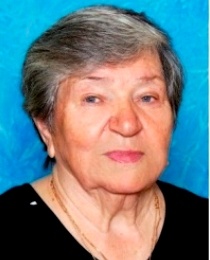 Но мы, страна, твоя частица,Не зря Берёзовский районВсегда Монеткою  гордится.Долгий путь своего становления и развития прошла наша школа. В 1926 году в Монетном лесопункте Благодатный - 1 по инициативе председателя рабочего комитета П. С. Ярославцева была открыта первая начальная школа, которая была ведомственной, содержалась на профсоюзные деньги и подчинялась рабочему комитету Тепло-Ключевского леспромхоза. Через год школу принял на свой баланс Сталинский районный Совет города Свердловска. Первой учительницей и заведующей была М. И. Мокроносова, которая проработала в школе 43 года и за свой добросовестный труд была награждена орденом Ленина.В 1927/28 учебном году по направлению районо в школу приехали работать молодые специалисты: супруги С.И. и С.Ф. Барышниковы, А.А. Вохомский, который в 1932 г. был назначен заведующим.15 августа 1936 г. приказом по Сталинскому районному отделу образования города Свердловска в поселке Благодатный-2 была открыта вторая начальная школа с присвоением номера 32. В этом же году произошло слияние двух школ. Заведующим новой школы назначен А.Ф. Сальников. В первый же год было открыто 8 начальных классов с общим количеством 248 человек. За 16 лет сменилось 6 заведующих (А.Г. Пачина - 1938-1942 гг.: В.М. Константинова - 1942-1945 гг., А.А. Евтюгина - 1945-1946 гг., А.С. Сединкин -1946-1952 гг., Г.И. Тушкова - 1952-1954 гг.: М.В. Шибаева - 1954-1955 гг.) В школе работали учителя: О.Ф. Зубрицкая, СИ. Бархатова. З.И. Чернышева, А.С., Щербакова С.И., Коновалова, М.И. Авдеева. Многих из них нет с нами, но живут в поселке их ученики, которым уже далеко за 70 лет. Все они вспоминают о первых учителях, которые давали им знания, научили любить Родину, быть честными, добрыми, справедливыми, уважительно относиться к старшим и друг к другу.Как жила начальная школа середины 1950-х годов прошлого столетия, до сих пор рассказывают старожилы поселка, ее бывшие ученики да старые фотографии. Школа находилась в здании барачного типа с печным отоплением. Ученики вместе с учителями заготовляли дрова в Монетном лесничестве. Воду брали из колодцев. Зимой ее возили в бочках на санях, а летом носили на коромыслах.Не успели привыкнуть к условиям новой жизни, как пришла беда - Великая Отечественная война. Ее трудности ощутили на себе и учащиеся школы. Писали на газетных листах, чернила делали из сажи, один учебник на несколько учеников. Но школа продолжала жить. Ребята пилили дрова, носили воду, нянчились с маленькими детьми, пока матери были на работе. Собирали посылки для солдат Красной Армии, посылали свои рисунки, писали им письма с просьбой поскорее разбить врага и возвратиться домой с победой в родной поселок, работали на просушке торфа на полях Монетного предприятия.Середина 1950-х гг. Поселок продолжает строиться. Открываются новые промышленные предприятия. Растет население микрорайона, подрастают дети. Решением Свердловского областного Совета народных депутатов от 15 марта 1955 г. начальная школа была преобразована в семилетнюю. Директором школы назначен П.И. Мозолин. Трудное это было время: не хватало кадров, но постепенно в школу пришли учителя: А.Л. Григорьева, В.В. Агапова, Н.В Красногорцева, учителя русского языка литературы; В.В. Мозолина, Ф. Тришкина, В.И. Кадымова, Ю.С. Бушмелева, А.В. Коковина, Г.Ф. Осипенко, Н.А. Тюрина, учителя начальных классов; А.С. Самочернова – учитель математики; П.П. Сигитова – учитель химии и биологии; Е.П. Кадымова – учитель иностранного языка; М.Н. Нелюбина – учитель физической культуры; Е.К. Коробицына – учитель географии; В.А. Банников – учитель трудового обучения; А.С. Балин – учитель математики и черчения.За 15 лет директорской работы П.И. Мозолину вместе с завучем школы Т.Ф. Анкудиновой удалось сплотить педагогический коллектив и чётко организовать учебно - воспитательный процесс. Помощь в укреплении материально технической базы школы оказывает Монетный трактороремонтный завод. Между двумя коллективами складываются общие традиции: совместные туристические походы, поездки в театры города Свердловска. За каждым классом закрепляются шефы-наставники.Решается вопрос о строительстве нового здания школы. На помощь вновь приходит коллектив завода во главе с директором П.Я. Кайгородовым. Составлена смета, получено финансирование, сформирована строительная бригада из рабочих завода. В январе 1963 г. коллектив учителей и учащихся справил новоселье. Школа реорганизована в восьмилетнюю. Закуплено новое оборудование для столовой, спортивного зала учебники и учебная литература для библиотеки. Заложен пришкольный участок. За каждым классом закреплены участки, где проводятся опыты по выращиванию овощных и зерновых культур. На городских, областных туристско-спортивных слетах, смотрах художественной самодеятельности школа занимает призовые места.Особое внимание заслуживает работа краеведов под руководством Т.Ф.Анкудиновой, учителя истории. Краеведы собрали материал об истории поселка, участниках Гражданской и Великой Отечественной войн. Итогом работы стала «Книга Памяти», куда занесены имена всех монетнинцев, не вернувшихся с полей сражений. 9 мая 1965 г. у здания школы построен первый в поселке памятник погибшим землякам. Его открытие положило начало новой традиции – ежегодно в День Победы проводить линейку-поверку «Никто не забыт, ничто не забыто».Результаты работы педагогического и ученического коллектива были высоко отмечены городским отделом народного образования, горкомом партии. Директор школы П.И. Мозолин награжден орденом Трудового Красного Знамени.С 1968 по 1972 г. школу возглавлял Ю.И. Шалягин. Школьные традиции продолжали развиваться и крепнуть.В 1972 г. директором школы назначена М.Н. Шакирова. В 1973 г. школа получила статус средней. В школе создана кабинетная система, шефствующее предприятие оказывает материальную помощь в приобретении технических средств, наглядных пособий, строится спортивная площадка, юноши 10-11 классов проходят производственную практику в учебном цехе завода, выпускники обеспечиваются рабочими местами.В 1970-1980-х гг. коллектив пополнился новыми педагогическими кадрами: Т.М. Плотникова, заведующая учебной частью, учитель русского языка и литературы; Л.А. Собачева, организатор внеклассной и внешкольной воспитательной работы, учитель физики и астрономии; Л.Ф.Ильиных, Г.В. Сигова, А.А. Попова, Л.П. Худякова, Е.Ю. Опарина - учителя начальной школы; М.М. Тукмакова - учитель русского языка и литературы; А.Я. Сигова - учитель математики, отличник народного просвещения; Л.Г.Патрушева, отличник народного просвещения, супруги А.М. и Н.В. Гулаенко, учителя математики и НВП, географии и биологии; В.А. Половинкин - учитель трудового обучения и НВП; О.А Давыдова - учитель математики; Е.Н. Кондратьев и Е.В. Рысьева - учителя физкультуры; Г.А. Волосникова - учитель иностранного языка. В.Н. Кабанова, И.В. Костромина, Г.М. Серебренникова – учителя обслуживающего труда. Н.М. Харитонцева - библиотекарь школы; М.Г. Зайкова, Л.Я. Рябкова - старшие пионерские вожатые.Заинтересованный и упорный труд педагогического коллектива дал положительные результаты. Треть учащихся учатся на хорошо и отлично, сократилось количество правонарушений. Пионерская дружина носит имя С.Г. Пичугова, командира первого Горного Советского полка, сражающегося в годы Гражданской войны под Тепло-Ключевским кордоном. В 1984 г. на базе собранных краеведами школы материалов был открыт музей боевой и трудовой славы монетнинцев, который стал центром патриотического воспитания учащихся. Руководитель музея - Т. Ф. Анкудинова. На его базе проходили встречи с ветеранами войны, тружениками тыла, уроки мужества.За большую и плодотворную работу коллектив школы награжден Почетными грамотами областного, городского отделов народного образования, директор школы - Почетной грамотой Министерства просвещения СССР, знаком «Отличник народного просвещения».        С 1988 г. школу возглавляет Светлана Геннадьевна Вьюкова, почетный работник общего образования РФ. Школе присвоен статус МОУ «Средняя общеобразовательная школа». Педагогический коллектив имеет высокий образовательный ценз: два учителя с высшей квалификационной категорией, 16 - с первой.Сегодня с уверенностью можно сказать, что в школе складывается новый тип учителя, который владеет исследовательскими умениями, знаниями диагностики познавательных способностей и психологии учащихся, основными методами развивающего обучения, компьютерными технологиями. Учителя школы систематически повышают свое педагогическое мастерство, активно участвуют в профессиональных конкурсах. Так, М.Н. Шакирова, руководитель школьного музея, дипломант городского конкурса «Учитель года» 2007 г. в номинации «Верность призванию», победитель городского конкурса авторских программ. В.П. Баталова, учитель физкультуры, лауреат городского конкурса «Учитель года» 2009 г. в номинации «Сердце отдаю детям». В школе созданы условия для обновления содержания и структуры образовательных программ начального общего, основного общего, среднего (полного) общего образования. Эти вопросы курирует заместитель директора по учебно-воспитательной работе О.А. Кшимовская. Начальная школа перешла на четырехлетнее образование. В учебный план школы со 2-го класса введен курс английского языка, который преподает учитель иностранного языка И.В. Собачева. Учитель О.А. Емельянова в 1-м, 3-м и 4-м классах ведет информатику, а в 5-7-х классах пропедевтический курс «Информатика и ИКТ», которые стали основой школьного компонента. Создан кабинет информатики. Школа ежегодно принимает участие в фестивальном движении «Юные интеллектуалы Среднего Урала», «Музы и дети», направленные на социализацию личности ребенка. Под руководством учителей-предметников Л.Г. Патрушевой, учителя химии и биологии, Н.В. Щеблыкиной, учителя русского языка и литературы, О.А. Емельяновой, учителя информатики и географии, А.А. Поповой, учителя художественной культуры Урала, руководителя музея «Русская изба» учащиеся создают групповые и индивидуальные проекты, рефераты, которые достойно представляют на городских и областных научно-практических конференциях.Логическим продолжением учебной программы является дополнительное образование, основная задача которого - создать условия для самоопределения, самовыражения, развития творческих способностей учащихся. Направляет этот вид деятельности заместитель директора по воспитательной работе М.В. Засорина.Центром патриотического воспитания стал школьный музей, который в 2000 г. был реорганизован в музей истории поселка Монетный. К 50-летию Победы музей награжден медалью Г.К. Жукова, а в конкурсе музеев «Евразия - 2006» стал победителем в номинации «Музей многоликий» и награжден золотой медалью. За последние 20 лет краеведами школы было написано более 30 работ, которые стали призерами различных уровней (15 первых мест, 10 вторых, 5 третьих). Успешными были выступления на городских «Опенкинских чтениях», на олимпиадах «Знатоки родного города». С 2007 г. на базе музея работает городская «Школа юных краеведов и музейного дела».Формирование культуры здоровья - одно из приоритетных направлений работы школы, которые реализуются через авторскую программу «Дети, здравствуйте всегда!» (автор М.Г. Зайкова - учитель ОБЖ и математики). Уроки ОБЖ, детские объединения: ЮИД, «Юный пожарный», «Городок здоровья» - составные части этой программы. Отряд ЮИД ежегодно занимает призовые места на городских слетах «Безопасное колесо», 2004 г. отряд был удостоен чести представлять Свердловскую область на слете юных инспекторов движения во Всероссийском детском центре «Орленок» в городе Туапсе. В 2007 г. объединение представляло Свердловскую область в региональном конкурсе-фестивале юных инспекторов движения.Преумножаются школьные традиции: День знаний, День здоровья, День матери, интеллектуальные турниры, месячник защитников Отечества, смотр песни и строя, оборонно-спортивные игры, «Вахта Памяти», акция «Милосердие», последний звонок, выпускной бал.Социальными партнерами по дополнительному образованию являются Монетная школа искусств, Досуговый центр, спортивный клуб «Рысь», конный клуб «Темная лошадка», шахматный кружок «Белая ладья». За годы своего существования школа сделала72 выпуска, из них 37 - выпускники средней школы.Школа воспитала достойное пополнение педагогических кадров .Выпускники школы, ставшие учителями, работают в родной школе. А.А. Попова, Г.В. Сигова. И.Н. Шамарина, Засорина М.В. - учителя начальной школы, О. А. Кшимовская ,Зайкова М.Г. - учителя математики, И.В. Собачёва – учитель иностранного языка, Н.В. Большедворова - учитель технологии, Н.С. Шабурова - педагог-психолог, Т.П. Шабурова - библиотекарь. В школах Свердловской области работают выпускники В.А. Касаткин, А.П. Феденева, Г.А. Арапова, Н.Е. Кузнецова, Г.Н. Кокшина.Невозможно перечислить, в каких сферах деятельности трудятся ее выпускники: профессор МГПХА имени Строганова, член Московского союза художников, член Федерального художественного совета по народным художественным промыслам - Р.Р. Мусина, кандидат педагогических наук института специального образования УрГПУ, профессор кафедры специальной психологии О.В. Алмазова, кандидат исторических наук, сотрудник института археологии Российской академии наук Г.В. Треблева, кандидат исторических наук, доцент УрГУ имени А.М. Горького Н.Г. Пашкин, травматолог института травматологии и ортопедии г. Екатеринбурга хирург А.Е. Свердлов.Гордостью школы стали ее медалисты: Т. Федулова, Т. Кириллова - золотые медалисты, С. Кузнецов, Е. Шалягина, М. и Д. Долгих, Н. Максимова - серебряные медалисты.Ежегодно коллектив школы обновляется новыми педагогами: это Т.Л. Ригатун, учитель начальных классов, А.Г. Чернышева, учитель химии и биологии, Т.А. Викулова, учитель физики, О.В. Лылова, учитель истории и обществознания.Многообразие и насыщенность школьной жизни, благоприятный психологический климат, рациональная организация учебного процесса обеспечивают плодотворную работу педагогического коллектива, направленную на всестороннее развитие личности учащегося, стремление учиться и быть успешными.